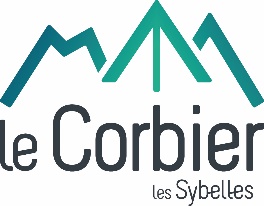 IMPORTANT : Nous vous prions de joindre obligatoirement à cet envoi le règlement de votre adhésion (chèque bancaire à l’ordre du Trésor Public).  Vous recevrez une facture en retour après encaissement au printemps (mars-avril) 2023. Aucun remboursement ne sera possible après validation de votre inscription.Vos commentaires / remarques / questions : Signature précédée de la mention « Bon pour accord » : Corbier Tourisme – Le Tripode – 73300 LE CORBIER – Tél. : +33 (0)4 79 83 04 18 – Mail : resa@le-corbier.comNOM, Prénom du propriétaire : ………………………………………………………………………………………………………………………………………………………………………………………………………………………………………………Numéro de l’appartement : …………………………………………………………………………………………………………………………………………………………………………………………………………… (….….….….….….pers)NOM, Prénom du propriétaire : ………………………………………………………………………………………………………………………………………………………………………………………………………………………………………………Numéro de l’appartement : …………………………………………………………………………………………………………………………………………………………………………………………………………… (….….….….….….pers)NOM, Prénom du propriétaire : ………………………………………………………………………………………………………………………………………………………………………………………………………………………………………………Numéro de l’appartement : …………………………………………………………………………………………………………………………………………………………………………………………………………… (….….….….….….pers)NOM, Prénom du propriétaire : ………………………………………………………………………………………………………………………………………………………………………………………………………………………………………………Numéro de l’appartement : …………………………………………………………………………………………………………………………………………………………………………………………………………… (….….….….….….pers)NOM, Prénom du propriétaire : ………………………………………………………………………………………………………………………………………………………………………………………………………………………………………………Numéro de l’appartement : …………………………………………………………………………………………………………………………………………………………………………………………………………… (….….….….….….pers)Vous désirezvous (ré-) inscrire à :Tarifs (par meublé)Tarifs (par meublé)Cochez votre  choix pour la cotisation 2023 -2024 :RAPPEL : Ce que vous aviez choisi lors de la cotisation 2022-2023L’Open System PRO ETLa Liste des Loueurs Particuliers (LLP : Pour les meublés non classés uniquement en PDF)Gestion complète par le propriétaire203€(3 meublés ou plus : 184€)L’Open System PRO ETLa Liste des Loueurs Particuliers (LLP : Pour les meublés non classés uniquement en PDF)Gestion informatique par l’Office de Tourisme270€(3 meublés ou plus : 251€)L’Open System PRO : (centrale de disponibilités et de réservation)Gestion complète par le propriétaire134€(3 meublés ou plus : 101€)L’Open System PRO : (centrale de disponibilités et de réservation)Gestion informatique par l’Office de Tourisme194€(3 meublés ou plus : 153€)La Liste des Loueurs ParticuliersInternet fiche individuelle avec photo + brochures été et hiver(Pour les meublés non classés uniquement sur liste simple avec coordonnées en PDF)108€(3 meublés ou plus : 91€)